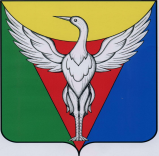 АДМИНИСТРАЦИЯ КАРАКУЛЬСКОГО  СЕЛЬСКОГО ПОСЕЛЕНИЯ    ОКТЯБРЬСКОГО  МУНИЦИПАЛЬНОГО РАЙОНАЧЕЛЯБИНСКОЙ  ОБЛАСТИПОСТАНОВЛЕНИЕ05.06.2017г. № 43 Об утверждении перечня муниципального  имущества, свободного от прав третьих лиц (за исключением имущественных прав субъектов малого и среднего предпринимательства),  предназначенного для предоставления во владение и (или) в пользование на долгосрочной основе (в том числе по льготным ставкам арендной платы) субъектам малого и среднего предпринимательства и организациям, образующим инфраструктуру поддержки субъектов малого и среднего предпринимательства         В соответствии с Федеральным законом N 209-ФЗ от 24.07.2007 "О развитии малого и среднего предпринимательства в РФ", Постановлением Администрации Каракульского сельского поселения № 42 от 05.06.2017 г. «Об утверждении Положения о порядке формирования, ведения и обязательного опубликования перечня муниципального имущества, свободного от прав третьих лиц, подлежащего предоставлению во владение и (или) пользование на долгосрочной основе субъектам малого и среднего предпринимательства и организациям, образующим инфраструктуру поддержки субъектов малого и среднего предпринимательства», и порядке и условиях предоставления в аренду включенного в данный перечень имущества, в целях предоставления муниципального имущества во владение и (или) в пользование на долгосрочной основе (в том числе по льготным ставкам арендной платы) субъектам малого и среднего предпринимательства и реализации полномочий органов местного самоуправления по вопросам развития малого и среднего предпринимательства Администрация Каракульского сельского поселения Октябрьского муниципального района Челябинской областиПОСТАНОВЛЯЕТ:1. Утвердить Перечень имущества, находящегося в собственности Каракульского сельского поселения Октябрьского муниципального района Челябинской области, свободного от прав третьих лиц (за исключением имущественных прав субъектам малого и среднего предпринимательства), предназначенного для предоставления во владение и (или) в пользование на долгосрочной основе (в том числе по льготным ставкам арендной платы) субъектам малого и среднего предпринимательства и организациям, образующим инфраструктуру поддержки субъектов малого и среднего предпринимательства, согласно приложению.2. Установить, что уполномоченным лицом по формированию, ведению и опубликованию Перечня муниципального имущества, свободного от прав третьих лиц (за исключением имущественных прав субъектов малого и среднего предпринимательства), предназначенного для предоставления во владение и (или) в пользование на долгосрочной основе (в том числе по льготным ставкам арендной платы) субъектам малого и среднего предпринимательства и организациям, образующим инфраструктуру поддержки субъектов малого и среднего предпринимательства, является землеустроитель администрации Каракульского сельского поселения – Ситникова Лариса Владимировна.3. Муниципальное имущество, включенное в вышеуказанный Перечень, не подлежит отчуждению в частную собственность, в том числе в собственность субъектов малого или среднего предпринимательства, арендующих это имущество, за исключением возмездного отчуждения такого имущества в собственность субъектов малого и среднего предпринимательства в соответствии с частью 2.1 статьи 9 Федерального закона от 22 июля 2008 года N 159-ФЗ «Об особенностях отчуждения недвижимого имущества, находящегося в государственной собственности субъектов Российской Федерации или в муниципальной собственности и арендуемого субъектами малого и среднего предпринимательства, и о внесении изменений в отдельные законодательные акты Российской Федерации».4. Настоящее Постановление опубликовать (обнародовать) установленным порядком.5.     Контроль за исполнением настоящего Постановления оставляю за собой.Глава Администрации
Каракульского сельского поселения                                                Г.В. Тишанькина                                                  Приложение                                                                                                к постановлению Администрации                                                                                                 Каракульского сельского поселения                                                                                       от 05.06.2017г. № 43ПЕРЕЧЕНЬимущества, находящегося в собственности муниципального образования Каракульское сельское поселения Октябрьского муниципального района Челябинской области, свободного от прав третьих лиц (за исключением имущественных прав субъектам малого и среднего предпринимательства), предназначенного для предоставления во владение и (или) в пользование на долгосрочной основе (в том числе по льготным ставкам арендной платы) субъектам малого и среднего предпринимательства и организациям, образующим инфраструктуру поддержки субъектов малого и среднего предпринимательства№ п/пНаименование и характеристика объекта недвижимостиАдресПлощадь, кв.м.Назначение использования объекта при сдаче в аренду1Земельный участок под зданием Торгового ЦентраКадастровый номер 74:17:0000000:2161Челябинская область, Октябрьский район, с. Каракульское, ул. Восточная, 12736Столовая, магазин, складское помещение.2Земельный участокКадастровый номер74:17:1903001:907Челябинская область, Октябрьский район, с. Каракульское, установлено относительно ориентира, расположенного за пределами участка. Ориентир д. № 9 по ул. Восточная. Участок находится в 450 м от ориентира по направлению на северо-восток.14184МТМ3Земельный участокКадастровый номер74:17:1905001:380Челябинская область, Октябрьский район, д. Александровка, примерно в 350 м по направлению на юго-запад от д. № 11 по ул. Красная Горнячка4034Мастерская ПТО4Земельный участокКадастровый номер74:17:1903001:912Челябинская область, Октябрьский район, с. Каракульское, установлено относительно ориентира, расположенного за пределами участка. Ориентир д. № 9 по ул. Восточная. Участок находится в 155 м от ориентира по направлению на северо-запад.7297Складское помещение5Земельный участокКадастровый номер74:17:1903001:905Челябинская область, Октябрьский район, с. Каракульское, установлено относительно ориентира, расположенного за пределами участка. Ориентир д. № 9 по ул. Восточная. Участок находится в 1200 м от ориентира по направлению на северо-запад.1776Складское помещение6Земельный участокКадастровый номер74:17:1905001:418Челябинская область, Октябрьский район, д. Александровка, примерно в 750 м по направлению на юго-запад от д. № 2 по ул. Красная Горнячка2695Для размещения зданий, строений, сооружений, используемых для производства, хранения и первичной переработки с/х продукции7Земельный участокКадастровый номер74:17:0000000:1478Челябинская область, Октябрьский район, с. Каракульское, установлено относительно ориентира, расположенного за пределами участка. Ориентир д. № 9 по ул. Восточная. Участок находится в 2200 м от ориентира по направлению на запад.69083Животноводческий комплекс8Земельный участокКадастровый номер74:17:1905001:384Челябинская область, Октябрьский район, д. Александровка, Установлено относительно ориентира, расположенного за пределами участка. Участок находится примерно в 350 м по направлению на юго-запад от д. № 20 по ул. Центральная.5121Телятник9Земельный участокКадастровый номер74:17:1903001:908Челябинская область, Октябрьский район, с. Каракульское, установлено относительно ориентира, расположенного за пределами участка. Ориентир д. № 9 по ул. Восточная. Участок находится в 300 м от ориентира по направлению на северо-восток.12338Автогараж.10Земельный участокКадастровый номер74:17:1903001:913Челябинская область, Октябрьский район, с. Каракульское, установлено относительно ориентира, расположенного за пределами участка. Ориентир д. № 9 по ул. Восточная. Участок находится в 1500 м от ориентира по направлению на северо-запад.25405Зерновой склад11Земельный участокКадастровый номер74:17:1905001:381Челябинская область, Октябрьский район, д. Александровка, установлено относительно ориентира, расположенного за пределами участка. Ориентир д. № 20 по ул. Центральная. Участок находится в 450 м от ориентира по направлению на юго-запад.18841Животноводческий комплекс на 400 мест12Земельный участокКадастровый номер74:17:1903001:911Челябинская область, Октябрьский район, с. Каракульское, установлено относительно ориентира, расположенного за пределами участка. Ориентир д. № 9 по ул. Восточная. Участок находится в 1520 м от ориентира по направлению на северо-запад.18537Зерновой склад13Земельный участок (пай)Кадастровый номер: 74:17:1902001:6Челябинская область, Октябрьский район, примерно в 8,6 км по направлению на северо-запад от ориентира с. Каракульское, расположенного за пределами участка.3818100,0Для с/х назначения – для с/х производства14Земельный участок (пай)Кадастровый номер: 74:17:1902001:4Челябинская область, Октябрьский район, примерно в 8,3 км по направлению на северо-запад от ориентира с. Каракульское, расположенного за пределами участка.3008200Для с/х назначения – для с/х производства15Земельный участок (пай)Кадастровый номер: 74:17:1902001:5Челябинская область, Октябрьский район, примерно в 6,7 км по направлению на северо-запад от ориентира с. Каракульское, расположенного за пределами участка.1966900Для с/х назначения – для с/х производства16Земельный участок Кадастровый номер: 74:17:1901002Челябинская область, Октябрьский район, примерно в 4600 м по направлению на северо-восток от с. Каракульское.272000Для с/х назначения – для с/х производства17Земельный участок Кадастровый номер: 74:17:1901003:49Челябинская область, Октябрьский район, примерно в 1350 м по направлению на северо-запад от д. Александровка.65408Для с/х назначения – для с/х производства18Земельный участок Кадастровый номер: 74:17:1901003:53Челябинская область, Октябрьский район, примерно в 2350 м по направлению на северо-запад от д. Александровка.21354Для с/х назначения – для с/х производства19Земельный участок Кадастровый номер: 74:17:1901003:52Челябинская область, Октябрьский район, примерно в 2750 м по направлению на северо-запад от д. Александровка.10000Для с/х назначения – для с/х производства20Земельный участок Кадастровый номер: 74:17:1901003:51Челябинская область, Октябрьский район, примерно в 2600 м по направлению на северо-запад от д. Александровка.60000Для с/х назначения – для с/х производства21Земельный участок Кадастровый номер: 74:17:1901003:50Челябинская область, Октябрьский район, примерно в 1500 м по направлению на северо-запад от д. Александровка.85321Для с/х назначения – для с/х производства